SOLICITUDE PARA A REALIZACIÓN DE FOGUEIRAS DE SAN XOAN Don/dona ___________________________________________________con DNI _________________, con enderezo en   _______________________________________________________  e con nº de teléfono ____________________, en representación de  ___________________________________ sendo o/a responsable dunha fogueira que se vai facer no día de San Xoán, SOLICITA  Autorización para realizar unha fogueira na noite do  ______ de xuño, con motivo da festividade de San Xoán en ____________________________________________________ ( será preciso describir o lugar exacto da fogueira, parroquia, aldea, rúa....) e asume o compromiso de respectar as seguintes normas: NORMAS DE OBRIGADO CUMPRIMENTO Presentación no rexistro xeral do Concello, ate o próximo día 10/06/2024 ás 13,30 horas, ou na súa sede electrónica https://concellotui.sedelectronica.gal, especificando os seguintes datos:   	Nome e apelidos e DNI do solicitante.     Enderezo.  Compromiso de dispor no acto dun teléfono móbil en pleno funcionamento, con indicación na solicitude do     seu número. 	 	        Copia do D.N.I. dos responsables. 	 	        Plano de situación con indicación e lugar. 	 	        Memoria descritiva onde se definan as actuacións a desenvolverse así como o aforo máximo previsto. Deberán situarse en zonas idóneas para estes fins. Non poderán realizarse en terreos que teñan natureza forestal, ou  que estean preto deles ou de vexetación susceptible de propagar o lume (Art. 36 da Lei 3/2007, de 9 de abril), nin baixo o arboredo de parques e xardíns. Presentación de póliza de seguro de responsabilidade civil nos termos da normativa en materia de espectáculos públicos e actividades recreativas de Galicia (Disposición transitoria terceira da lei 10/2017 de 27 de decembro). A distancia das fogueiras ás casas, árbores e demais obxectos será de 20 metros como mínimo. O diámetro máximo de zona de combustión da fogueira será de 4 metros de ancho cunha altura máxima de 2 metros. Non deberán situarse coches ou outros vehículos de tracción mecánica a menos da distancia mínima sinalada, nin por suposto, depósitos de combustible ou almacéns de substancias especialmente inflamables. Porase especial coidado de non situalas preto dunha zona forestal, nin baixo tendidos eléctricos ou telefónicos, e ter conta de que nos arredores non haxan produtos inflamables. No suposto de que a fogueira se faga sobre terreos de uso público lousados, asfaltados ou pintadas, os/as organizadores/as encargaranse de protexer o pavimento e pintura cunha capa de area de 10 cm. en toda a superficie da fogueira. Teranse a man mangueiras, extintores ou cando menos, auga con capacidade para uns 20 caldeiros, e os  correspondentes caldeiros. Prohíbese a queima de pneumáticos, plásticos, aceites ou calquera outra substancia que conteñan líquidos inflamables ou gases a presión (sprays) aínda que estean baleiros. Tamén prohíbese facer fogueiras nas praias e preto de elementos que constitúen o patrimonio histórico, aos efectos de evitar calquera tipo de dano. 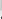 O fogo deberá ser pequeno nun primeiro momento botarase a leña progresivamente e nunca superarán unha dimensión tal que impida sufocalos coa suficiente rapidez cós medios precisados no apartado sétimo.  Disporase dunha pequena caixa de primeiros auxilios especialmente equipada para queimaduras.Deberá de terse a debida precaución de non situarse no lado oposto ao vento. As fogueiras quedarán completamente enterradas ou apagadas unha vez rematadas as celebracións.  A hora límite para rematar a celebración é as 04:00 horas da madrugada, de acordo co horario establecido pola Xunta de Galicia na Orde de 23 de outubro de 2020 pola que se determina o horario de apertura e peche dos establecementos abertos ao público e de inicio e finalización dos espectáculos públicos e das actividades recreativas. Haberán de cumprirse ademais, as normativas sectoriais de ruído, lumes, horarios, etc.A organización terá que acatar as normas ou instrucións que poidan ditar a Policía Local ou outras Forzas ou Corpos de Seguridade, Protección civil ou Bombeiros.Ó remate da fogueira, e antes de abandonar o lugar desta, os/as responsables da organización coidaran que as cinzas queden totalmente apagadas, e procederán á limpeza inmediata do espazo autorizado. Queda prohibida a tirada de fogos de artificio sen a preceptiva autorización. En todos os casos, os/as solicitantes serán responsables directos dos danos que puideran ocasionar a terceros. 17) De existir algún contratempo darase inmediata conta aos Servizos de Urxencias (619 455 936 Protección Civil de Tui e a Policía Local, telf.: 986 603677 18) En caso de ter problemas deben chamar ao 085 (Bombeiros) ou 112 (Emerxencias) (chamada gratuíta). DECLARA que cumpre cos requisitos establecidos na normativa vixente para o exercicio da actividade, que dispón da documentación que así o acredita así como que cumpre coa normativa de aplicación. Faise constar os seguintes datos das persoas que organizan e asumen a responsabilidade da actividade e que se fan responsables da mesma. Tui, a__________  de________________  de ________ (Sinatura) Ilmo. Sr. Alcalde do Excelentísimo Concello de Tui. LEI DE PROTECCIÓN DE DATOS DE CARÁCTER PERSOAL  O Concello de Tui é o responsable do tratamento dos datos persoais que neste impreso se facilitan e por elo, infórmalle que estes serán tratados de conformidade co disposto nas normativas vixentes en protección de datos persoais: o Regulamento (UE) 2016/679 de 27 de abril de 2016 (RGPD) e a Lei Orgánica de protección de datos (ES), vixente, (LOPD), polo que se lle facilita a seguinte información do tratamento: Responsable do Tratamento: Concello de Tui, con CIF P3605500B  e enderezo en Praza do Concello nº 1 – C.P. 36700 – TUI. Delegado en Protección de Datos: dpo@tui.gal  Fin do tratamento: Concesión de permisos para a realización de festas e eventos, segundo a correspondente solicitude por parte do interesado. Lexitimación: Co consentimento do interesado ou o seu representante legal, por interese lexítimo, obrigación legal e interese público. Criterios de conservación dos datos:  conservaranse mentras exista un interese mutuo para manter o fin do tratamento e cando xa non sexa necesario para tal fin, suprimiranse coas medidas de seguridade axeitadas para garantir a seudonimización dos datos ou a destrución total dos mesmos. Comunicación dos datos: non se comunicarán os datos a terceiros, salvo obrigación legal para a xestión da solicitude. Dereitos que lle asisten: Ten vostede dereito a acceder, rectificar e suprimir os datos, así como en determinadas circunstancias á limitación do tratamento dos datos e a  outros dereitos, como se explica na información adicional. que poderá exercer nas nosas oficinas ou no email:  rexistro@tui.gal.   Información Adicional: Pode consultar a información adicional e detallada sobre Protección de Datos na nosa WEB https://concellotui.sedelectronica.gal/transparency/9f2fb297-15dd-4aad-b652-927e178b888c/, no apartado de políticas de privacidade. Presentar reclamación: Poderá presentar reclamación ante o Responsable do Tratamento que se  indicou e no caso de non obter resposta, ante a Agencia Española de Protección de Datos Personales en  rúa Jorge Juan n.º 6, 28001 Madrid ou a través da súa sede electrónica en www.agpd.es. Nome e apelidos: Nome e apelidos: NIF/CIF:   Enderezo:   Enderezo:   Enderezo:   Enderezo:   Enderezo:   Localidade:   Localidade:   Localidade:   Localidade:   Código Postal: 	   Teléfono: Correo electrónico: Correo electrónico: Correo electrónico: Correo electrónico: 